Засідання Експертної ради  при Представнику Уповноваженого з соціальних та економічних правДата проведення: 19 березня 2024 року, вівторок Час проведення: 10.00 – 12.00 (за київським часом) Форма проведення: змішана (он-лайн та оф-лайн) Місце проведення: м. Київ, вулиця Інститутська, 21/8, приміщення Секретаріату Уповноваженого Верховної Ради України з прав людини, кабінет 403. Підключення до конференції  Zoom: https://us06web.zoom.us/j/83805254413?pwd=BzUoKprSvM3RSaKS1nyKecIuVInzHl.1 ІД: 838 0525 4413Пароль: 818569П Р О Г Р А М А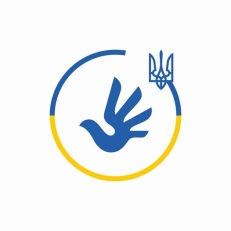 09.30 – 10.00Реєстрація учасниківВітальна кава.10.00 – 10.05Модератор:10.05 -10.15Відкриття засідання Олена КОЛОБРОДОВА, Представник   Уповноваженого з  соціальних та економічних прав, Співголова Експертної ради.Інформація щодо змін, які відбулись у складі Експертної ради  при Представнику Уповноваженого з соціальних та економічних прав Доповідач:Олена КОЛОБРОДОВА, Представник   Уповноваженого з  соціальних та економічних прав, Співголова Експертної ради.Обговорення10.20 – 10.40Доповідач:Затвердження Плану роботи Експертної ради при Представнику Уповноваженого Верховної Ради України з прав людини з соціальних та економічних правна  на  2024 рік Олена КОЛОБРОДОВА, Представник   Уповноваженого з  соціальних та економічних прав, Співголова Експертної ради.Обговорення10.45 – 11.15Доповідач:Про  опрацювання проєкту Трудового кодексу України Георгій САНДУЛ, директор ГО «Трудові ініціативи», Співголова Експертної ради.Обговорення11.35 – 11.4011.40 – 12.00Підсумки засідання та його закриття Спілкування за кавою